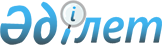 О признании утратившим силу постановления акимата Алматинской области от 25 ноября 2019 года № 527 "Об утверждении перечня открытых данных, размещаемого на интернет-портале открытых данных"Постановление акимата Алматинской области от 1 марта 2022 года № 45. Зарегистрировано в Министерстве юстиции Республики Казахстан 11 марта 2022 года № 27086
      В соответствии со статьей 37 Закона Республики Казахстан "О местном государственном управлении и самоуправлении в Республике Казахстан" и статьей 27 Закона Республики Казахстан "О правовых актах" акимат Алматинской области ПОСТАНОВЛЯЕТ:
      1. Признать утратившим силу постановление акимата Алматинской области "Об утверждении перечня открытых данных, размещаемого на интернет-портале открытых данных" от 25 ноября 2019 года № 527 (зарегистрировано в Реестре государственной регистрации нормативных правовых актов под № 5319).
      2. Государственному учреждению "Управление цифровых технологий Алматинской области" в установленном законодательством Республики Казахстан порядке обеспечить:
      1)государственную регистрацию настоящего постановления в Министерстве юстиции Республики Казахстан;
      2)размещение настоящего постановления на интернет-ресурсе акима Алматинской области после его официального опубликования;
      3)в течение десяти рабочих дней после государственной регистрации настоящего постановления представление в государственно-правовой отдел государственного учреждения "Аппарат акима Алматинской области" сведений об исполнении мероприятий, предусмотренных подпунктами 1) и 2) настоящего пункта.
      3. Контроль за исполнением настоящего постановления возложить на заместителя акима области Ж. Туякова.
      4. Настоящее постановление вводится в действие по истечении десяти календарных дней после дня его первого официального опубликования.
					© 2012. РГП на ПХВ «Институт законодательства и правовой информации Республики Казахстан» Министерства юстиции Республики Казахстан
				
      Аким Алматинской области

К. Бозумбаев
